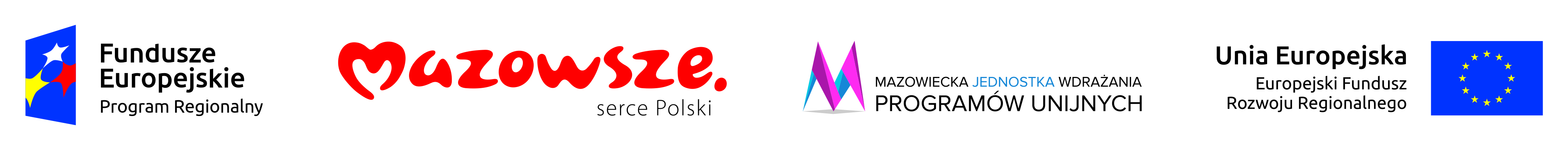 Karta zmian do Regulaminu konkursu: RPMA.04.02.00-IP.01-14-006/15.Oś priorytetowa IV Przejście na gospodarkę niskoemisyjną -Działanie 4.2 Efektywność energetyczna - Typ projektów: Termomodernizacja budynków użyteczności publicznej.lp.ZmianaZmianaZakres zmianyUzasadnienieTermin od którego stosowane są zmiany1.było§ 3 pkt. 6 Okres realizacji projektu nie może przekroczyć 30 czerwca 2018r. Zmiana okresu realizacji projektuWprowadzona zmiana wynika z decyzji Zarządu Województwa Mazowieckiego, która została podjęta na posiedzeniu nr 276/17 
w dniu 26 września 2017 r.Zmiany obowiązują od momentu podjęcia decyzji przez ZWM.1.jest§ 3 pkt. 6 Okres realizacji projektu nie może przekroczyć 30 września 2018r.Zmiana okresu realizacji projektuWprowadzona zmiana wynika z decyzji Zarządu Województwa Mazowieckiego, która została podjęta na posiedzeniu nr 276/17 
w dniu 26 września 2017 r.Zmiany obowiązują od momentu podjęcia decyzji przez ZWM.